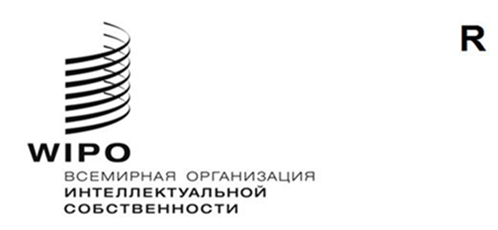 H/LD/WG/9/2 CORR.оригинал:  английскийдата:  7 декабря 2020 г.Рабочая группа по правовому развитию Гаагской системы международной регистрации промышленных образцовДевятая сессияЖенева, 14–16 декабря 2020 г.ИСПРАВЛЕНИЕ К ДОКУМЕНТУ H/LD/WG/9/2	Настоящее исправление касается документа H/LD/WG/9/2 от 21 октября 2020 г., в котором следует отметить следующее изменение (-я):пункт 41 должен гласить следующее:«Кроме того, незначительные вытекающие из изложенного поправки предлагаются к подпункту (ii). Оборот «или считается истекшим» касается ситуации, описанной в предлагаемом новом подпункте (iibis)14. Ввиду этого он исключается как излишний. Вместо него будет добавлен оборот «с учетом подпункта (iibis)» для уточнения сферы действия обоих подпунктов15».[Конец документа]